ACTIVIDADES DE LENGUA CASTELLANA PARA 5ºB (PILAR)Os detallo las actividades que debéis realizar a lo largo de estos días que tenéis que permanecer en casa. Me gustaría que las realicéis tod@s. Además, os va a ayudar a estar entretenid@s y que no os aburráis. Tenéis que elaborar un cartel informativo (como el que realizasteis sobre “El respeto”) con el objetivo de “evitar el contagio del coronavirus-Covid19”. Es decir, tenéis que informar a las personas de cómo evitar su contagio.Nota: Revisad en vuestro cuaderno y libro las características de los carteles.Escribir un cuento para “nuestra biblioteca del aula”. ¡Por favor, que sea divertido! Repasad todos los contenidos gramaticales que hemos trabajado durante estos primer y segundo trimestres: la palabra; los determinantes (artículos, posesivos, demostrativos, numerales e indefinidos); los sustantivos; los adjetivos y los pronombres personales. También, revisad las reglas ortográficas. Nota: Si al repasar estos contenidos os surgen dudas, anotadlos en vuestra libreta. Así podremos resolverlas en clase cuando volvamos.Por último, leed todos los días como mínimo 15 minutos. Si es posible, en voz alta a cualquier miembro de la familia.Aunque os parezca que es mucho trabajo, pensad que vais a tener tiempo de sobra para hacerlo. Os ayudará a no tener que decir: “¡Estoy aburrid@! ¡Qué hago!Recordad: ¡QUÉDATE EN CASA!  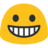 